SNP Memo #2022-2023-52
COMMONWEALTH of VIRGINIA 
Department of Education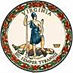 DATE: March 2, 2023TO: Directors, Supervisors, and Contact Persons AddressedFROM: Sandra C. Curwood, PhD, RDN, SandySUBJECT: Fiscal Year 2022-2023 Summer Food Service Program State Agency TrainingThe purpose of this memorandum is to notify new and returning Summer Food Service Program (SFSP) sponsoring organizations of the federal fiscal year (FY) 2022-2023 state agency training.Action required: register for and attend one of the mandatory SFSP state agency trainings, listed below.The Virginia Department of Education, Office of School Nutrition Programs (VDOE-SNP) will host three identical training sessions. The sessions will include:programmatic and meal pattern requirementsregulations updates that are part of the final ruleguidance on non-congregate feeding in rural areastraining on marketing and promotion from No Kid Hungry VirginiaAll sponsoring organizations planning to operate the SFSP in FY 22–23 must attend one of the sessions. The school nutrition program director must attend for school food authorities and the executive director or program contact must attend for community organizations. March 23, 2023, 1:00–3:30 p.m. Register in advance for the March 23 SFSP programmatic training. After registering, you will receive a confirmation email containing information about joining the webinar.March 29, 2023, 1:00–3:30 p.m. Register in advance for the March 29 SFSP programmatic training. After registering, you will receive a confirmation email containing information about joining the webinar.April 4, 2023, 1:00–3:30 p.m. Register in advance for the April 4 SFSP programmatic training. After registering, you will receive a confirmation email containing information about joining the webinar.Information on the FY 22-23 SFSP application, including the open date and due dates, will be forthcoming.The VDOE-SNP looks forward to another successful summer partnering with school divisions and community organizations across the Commonwealth to ensure children have equitable access to good, healthy food. If you have any questions, please contact your assigned SNP regional specialist for school sponsors or CNP regional specialist for community sponsors.SCC/MVP/cc